ПЕНСИОННЫЙ ФОНД РОССИЙСКОЙ  ФЕДЕРАЦИИ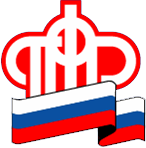 19.04.2017                                                 ПРЕСС-РЕЛИЗ                                                    В Москву и обратноОтделение ПФР по Магаданской области и «Авиакомпания «Вим-Авиа» заключили государственный контракт  на оказание услуг по перевозке неработающих пенсионеров к месту отдыха и обратно по маршруту Магадан-Москва-Магадан. Неработающим пенсионерам, получающим страховые пенсии по старости и инвалидности, стало доступно еще одно направление для проведения отпуска - г. Москва. В территориальных органах Пенсионного фонда начали выдавать специальные талоны на получение проездных билетов на рейсы авиакомпании «Вим-Авиа».Оформить билеты до Москвы и обратно пенсионеры могут в точках продаж, расположенных по адресам:г. Магадан, ул. Карла Маркса, 36/20,г. Магадан, ул. Ленина, 3 (гостиница «ВМ», нижний корпус),г. Магадан, ул. Карла Маркса, 63 (ТЦ «Северное Сияние»),г. Магадан, Аэропорт «Сокол»(1 этаж, зал вылета),пос. Ягодное, ул. Ленина, 27.Также ранее неработающим пенсионерам Магаданской области начали выдавать талоны на оформление авиабилетов до Новосибирска и обратно на рейсах «Авиакомпании «Якутия».Напомним, для получения талонов необходимо подтвердить, что целью будущей поездки является отдых. Таким подтверждением служит  путёвка, курсовка в санаторий или в дом отдыха, а также вызов либо приглашение от друзей, родственников пенсионера на проведение отдыха на территории России.И.о.начальника управления                                                                              О.Б. ВанинаГОСУДАРСТВЕННОЕ УЧРЕЖДЕНИЕ – УПРАВЛЕНИЕ ПЕНСИОННОГО ФОНДАРОССИЙСКОЙ ФЕДЕРАЦИИ ЯГОДНИНСКОГО РАЙОНА  МАГАДАНСКОЙ ОБЛАСТИ________________________________________________________________